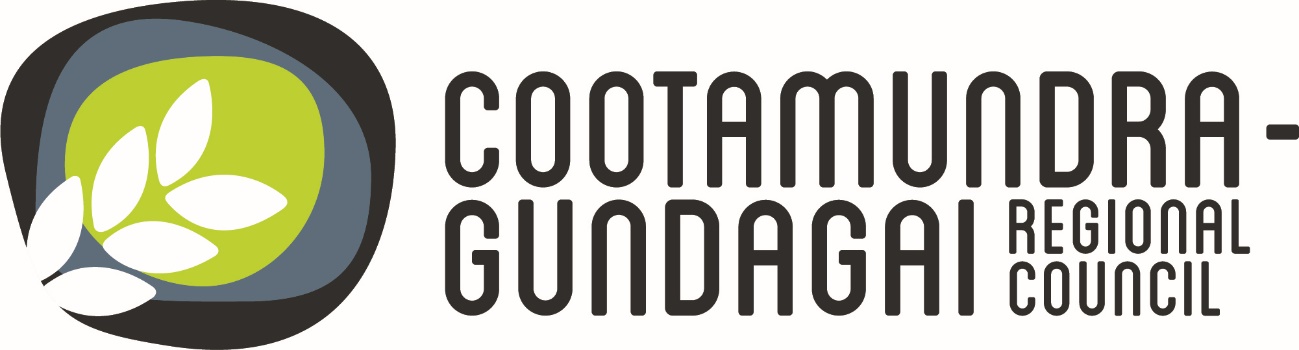 Villages Photography CompetitionPrizesEach village has one $100 prize for the winning entry only.A number of judge’s choices (pool vouchers) will be awarded for notable entries.Of the six village photo winners, a grand winner will be decided and awarded either a family photo package or mentoring session with Forever Rose Photography.Number of EntriesEntrants are entitled to submit up to three entries in conjunction with each village. VillagesCoolacMuttamaNangusStockinbingalTumblongWallendbeenConditions of EntryAll photographs must be submitted in digital format of no less than 2MB. Photographs must be taken within the Cootamundra-Gundagai Regional Council area. Photos that include people must be submitted with a copy of the attached permission to print form. Cootamundra-Gundagai Regional Council reserves the right to use any photographs submitted in local promotional material or online, or to provide them to other organisations. By submitting images you also agree that your name may be revealed in descriptive text or commentary in connection with the image(s). The judge’s decision is final. Entry INSTRUCTIONSPhotographs must be submitted via email to planning@cgrc.nsw.gov.au  (max file size per email 10MB). There is no entry fee.PHOTOGRAPHY CONSENT FORM / RELEASEI, (print name)_____________________________________, hereby grant permission to Cootamundra-Gundagai Regional Council, to use the photographs and/or digital images of me in news releases and/or promotional materials. These materials might include printed or electronic publications, Web sites or other electronic communications. I further agree that my name and identity may be revealed in descriptive text or commentary in connection with the image(s). I authorise the use of these images without compensation to me. All negatives, prints, digital reproductions shall be the property of Cootamundra-Gundagai Regional Council.______________________________________________(Date)______________________________________________(Signature of adult subject)______________________________________________(Address)______________________________________________(Suburb/Town, State, Postcode)RELEASE FOR MINOR CHILDREN (Under 18)I, (print name)_________________________________________, parent or official guardian of (child’s name)________________________________hereby grant permission to Cootamundra-Gundagai Regional Council, to take and use: photographs and/or digital images of my child for use in news releases and/or promotional materials as follows: printed publications or materials, electronic publications, or Web sites. I authorise the use of these images without compensation to me. All negatives, prints, digital reproductions and shall be the property of Cootamundra-Gundagai Regional Council.___________________________________________(Date)___________________________________________(Signature of Parent or Guardian)___________________________________________(Address)___________________________________________(Suburb/Town, State, Postcode)